ЭМИТЕНТ: _____________________________________________________________________________(полное  наименование  эмитента)Данные о документе, удостоверяющем личность:Адресные данные:Сведения о реквизитах для выплаты доходов по ценным бумагам, причитающихся физическому лицу:Данные родителя (родителей), усыновителя, опекуна или попечителя:             Информация, указанная в анкете, должна обновляться зарегистрированным лицом не реже одного раза в год!   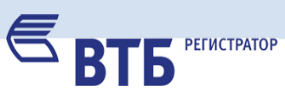 www.vtbreg.com(495)787-44-83АНКЕТА ЗАРЕГИСТРИРОВАННОГО ЛИЦА  (ДЛЯ ФИЗИЧЕСКИХ ЛИЦ)Вх. №Вх. №ДатаДатаДатаПринялПринялИсполнилЗаявление□прошу открыть в реестре владельцев ценных бумаг счет:□ Владельца□прошу внести изменения в информацию счета:□ Доверительного управляющего      Доверительному управляющему помимо анкеты зарегистрированного лица необходимо заполнить Приложение к Анкете зарегистрированного лица доверительного управляющегоПрошу уведомить:□об открытии счета в реестре владельцев ценных бумаг□ Владельца для учета права ОДСНомер счета: Фамилия  Имя  Отчество (при наличии) Фамилия  Имя  Отчество (при наличии) Фамилия  Имя  Отчество (при наличии)СНИЛСИНН (при наличии)ГражданствоМесто рожденияМесто рожденияМесто рожденияДата рожденияМесто рожденияМесто рожденияМесто рожденияНаименование документа (вид)Наименование документа (вид)Наименование документа (вид)Наименование документа (вид)Наименование документа (вид)Наименование документа (вид)Наименование документа (вид)СерияСерияСерияНомерНомерДата выдачиДата выдачиДата выдачиДата выдачиДата выдачиНаименование органа, выдавшего документНаименование органа, выдавшего документНаименование органа, выдавшего документНаименование органа, выдавшего документНаименование органа, выдавшего документКод подразделенияКод подразделенияКод подразделенияНаименование органа, выдавшего документНаименование органа, выдавшего документНаименование органа, выдавшего документНаименование органа, выдавшего документНаименование органа, выдавшего документДанные миграционной карты (заполняется иностранными гражданами):Данные миграционной карты (заполняется иностранными гражданами):Данные миграционной карты (заполняется иностранными гражданами):Данные миграционной карты (заполняется иностранными гражданами):Данные миграционной карты (заполняется иностранными гражданами):Данные миграционной карты (заполняется иностранными гражданами):Данные миграционной карты (заполняется иностранными гражданами):Данные миграционной карты (заполняется иностранными гражданами):Данные миграционной карты (заполняется иностранными гражданами):Данные миграционной карты (заполняется иностранными гражданами):Данные миграционной карты (заполняется иностранными гражданами):Данные миграционной карты (заполняется иностранными гражданами):Данные миграционной карты (заполняется иностранными гражданами):Данные миграционной карты (заполняется иностранными гражданами):Данные миграционной карты (заполняется иностранными гражданами):Данные миграционной карты (заполняется иностранными гражданами):Данные миграционной карты (заполняется иностранными гражданами):Данные миграционной карты (заполняется иностранными гражданами):Номер картыдата начала срока пребываниядата начала срока пребываниядата начала срока пребываниядата начала срока пребываниядата начала срока пребываниядата начала срока пребываниядата начала срока пребываниядата окончания срока пребываниядата окончания срока пребываниядата окончания срока пребываниядата окончания срока пребываниядата окончания срока пребываниядата окончания срока пребываниядата окончания срока пребываниядата окончания срока пребыванияДанные документа, подтверждающего право иностранных граждан и лиц без гражданства на пребывание в РФДанные документа, подтверждающего право иностранных граждан и лиц без гражданства на пребывание в РФДанные документа, подтверждающего право иностранных граждан и лиц без гражданства на пребывание в РФДанные документа, подтверждающего право иностранных граждан и лиц без гражданства на пребывание в РФДанные документа, подтверждающего право иностранных граждан и лиц без гражданства на пребывание в РФДанные документа, подтверждающего право иностранных граждан и лиц без гражданства на пребывание в РФДанные документа, подтверждающего право иностранных граждан и лиц без гражданства на пребывание в РФДанные документа, подтверждающего право иностранных граждан и лиц без гражданства на пребывание в РФДанные документа, подтверждающего право иностранных граждан и лиц без гражданства на пребывание в РФДанные документа, подтверждающего право иностранных граждан и лиц без гражданства на пребывание в РФДанные документа, подтверждающего право иностранных граждан и лиц без гражданства на пребывание в РФДанные документа, подтверждающего право иностранных граждан и лиц без гражданства на пребывание в РФДанные документа, подтверждающего право иностранных граждан и лиц без гражданства на пребывание в РФДанные документа, подтверждающего право иностранных граждан и лиц без гражданства на пребывание в РФДанные документа, подтверждающего право иностранных граждан и лиц без гражданства на пребывание в РФДанные документа, подтверждающего право иностранных граждан и лиц без гражданства на пребывание в РФДанные документа, подтверждающего право иностранных граждан и лиц без гражданства на пребывание в РФДанные документа, подтверждающего право иностранных граждан и лиц без гражданства на пребывание в РФДанные документа, подтверждающего право иностранных граждан и лиц без гражданства на пребывание в РФДанные документа, подтверждающего право иностранных граждан и лиц без гражданства на пребывание в РФДанные документа, подтверждающего право иностранных граждан и лиц без гражданства на пребывание в РФДанные документа, подтверждающего право иностранных граждан и лиц без гражданства на пребывание в РФДанные документа, подтверждающего право иностранных граждан и лиц без гражданства на пребывание в РФДанные документа, подтверждающего право иностранных граждан и лиц без гражданства на пребывание в РФДанные документа, подтверждающего право иностранных граждан и лиц без гражданства на пребывание в РФДанные документа, подтверждающего право иностранных граждан и лиц без гражданства на пребывание в РФДанные документа, подтверждающего право иностранных граждан и лиц без гражданства на пребывание в РФВид документаВид документаСерияСерияНомерДата выдачиДата выдачиДата выдачиДата выдачиДата выдачидата начала срока пребываниядата начала срока пребываниядата начала срока пребываниядата начала срока пребываниядата окончания срока пребываниядата окончания срока пребываниядата окончания срока пребываниядата окончания срока пребываниядата окончания срока пребываниядата окончания срока пребываниядата окончания срока пребыванияАдрес места регистрацииАдрес места регистрацииАдрес фактического места жительства (почтовый адрес)Адрес фактического места жительства (почтовый адрес)Телефон (с указанием кода города)адрес электронной почты (e-mail)□  почтовый перевод (по почтовому адресу)□  почтовый перевод (по почтовому адресу)□  почтовый перевод (по почтовому адресу)□  почтовый перевод (по почтовому адресу)□  почтовый перевод (по почтовому адресу)□  почтовый перевод (по почтовому адресу)□  почтовый перевод (по почтовому адресу)□  почтовый перевод (по почтовому адресу)□  почтовый перевод (по почтовому адресу)□  почтовый перевод (по почтовому адресу)□  почтовый перевод (по почтовому адресу)□  почтовый перевод (по почтовому адресу)□  почтовый перевод (по почтовому адресу)□  почтовый перевод (по почтовому адресу)□  почтовый перевод (по почтовому адресу)□  почтовый перевод (по почтовому адресу) □  на банковский счет (банковские реквизиты) □  на банковский счет (банковские реквизиты) □  на банковский счет (банковские реквизиты) □  на банковский счет (банковские реквизиты) □  на банковский счет (банковские реквизиты) □  на банковский счет (банковские реквизиты) □  на банковский счет (банковские реквизиты) □  на банковский счет (банковские реквизиты) □  на банковский счет (банковские реквизиты) □  на банковский счет (банковские реквизиты) □  на банковский счет (банковские реквизиты) □  на банковский счет (банковские реквизиты) □  на банковский счет (банковские реквизиты) □  на банковский счет (банковские реквизиты) □  на банковский счет (банковские реквизиты) □  на банковский счет (банковские реквизиты) □  на банковский счет (банковские реквизиты)Банк получателя/Отделение (наименование), городБанк получателя/Отделение (наименование), городБанк получателя/Отделение (наименование), городБанк получателя/Отделение (наименование), городБанк получателя/Отделение (наименование), городБанк получателя/Отделение (наименование), городБанк получателя/Отделение (наименование), городБанк получателя/Отделение (наименование), городБанк получателя/Отделение (наименование), городБанк получателя/Отделение (наименование), городБанк получателя/Отделение (наименование), городБанк получателя/Отделение (наименование), городБанк получателя/Отделение (наименование), городРасчетный счетИНН банкаИНН банкаИНН банкаИНН банкаКорреспондентский счетКорреспондентский счетКорреспондентский счетКорреспондентский счетКорреспондентский счетКорреспондентский счетКорреспондентский счетБИКБИКБИКБИКЛицевой счетЛицевой счет/Дополнительные реквизиты:Дополнительные реквизиты:Дополнительные реквизиты:Дополнительные реквизиты:Дополнительные реквизиты:Дополнительные реквизиты:Дополнительные реквизиты:Дополнительные реквизиты:Дополнительные реквизиты:Дополнительные реквизиты:Дополнительные реквизиты:Дополнительные реквизиты:Дополнительные реквизиты:Дополнительные реквизиты:Дополнительные реквизиты:Дополнительные реквизиты:Дополнительные реквизиты:Дополнительные реквизиты:Дополнительные реквизиты:Дополнительные реквизиты:Дополнительные реквизиты:Дополнительные реквизиты:Дополнительные реквизиты:Дополнительные реквизиты:Дополнительные реквизиты:Дополнительные реквизиты:Дополнительные реквизиты:Дополнительные реквизиты:Дополнительные реквизиты:Дополнительные реквизиты:Дополнительные реквизиты:Дополнительные реквизиты:Дополнительные реквизиты:Дополнительные реквизиты:Дополнительные реквизиты:Дополнительные реквизиты:Дополнительные реквизиты:Дополнительные реквизиты:Дополнительные реквизиты:Дополнительные реквизиты:Дополнительные реквизиты:Дополнительные реквизиты:Дополнительные реквизиты:Дополнительные реквизиты:Дополнительные реквизиты:Способ представления Регистратору документов, являющихся основанием для совершения операций:□ лично/уполномоченным представителем □ лично/уполномоченным представителем □ почтовым отправлением□ в форме электронного документа, подписанного электронной подписью (при наличии договора ЭДО)Способ получения уведомления об открытии/отказе в открытии лицевого счета/отказе в исполнении иных операций:□ лично□ уполномоченным представителем□ почтовым отправлением□ в форме электронного документа, подписанного электронной подписью(при наличии договора ЭДО)ФИО, вид, серия, номер, код подразделения, дата и наименование органа, выдавшего документ, удостоверяющий личность, гражданство, дата рождения, место рождения, адрес места регистрации:Образец подписи:Образец подписи:Образец подписи:Реквизиты акта о назначении опекуна/попечителя:Образец подписи:Собственноручная расшифровка ФИО физического лица:Образец подписи физического лица:Зарегистрированное лицо обязано расписаться на анкете в присутствии работника держателя реестра или заверить свою подпись нотариально!Зарегистрированное лицо обязано расписаться на анкете в присутствии работника держателя реестра или заверить свою подпись нотариально!Зарегистрированное лицо обязано расписаться на анкете в присутствии работника держателя реестра или заверить свою подпись нотариально!Дата заполнения: ____________________Образец подписи совершен в присутствии работника АО ВТБ Регистратор_______________________________________________________________(ФИО, подпись работника АО ВТБ Регистратор)